Block of the MonthEvery year the guild has a block of the month program.  The Block of the Month Coordinator chooses or designs a pattern each month and prepares a kit complete with instructions, fabric and any embellishments needed to complete the block.  Kits are $10.00 each month.  Sign up begins at the November meeting for the following year.  The completed quilt top is revealed at the December Pot Luck social.  This year, there are two options for the block of the month, a Quilt of Valor version and a regular version.  The Quilt of Valor version is designed using patriotic fabric and will finish within the dimensions used by the Quilt of Valor foundation.  The regular version features small blocks that showcase some of the wonderful things that make Florida our home.  Pictures of both versions will be posted on the web site as the blocks are completed.Note:  there may be fabric substitutions for any member who joins the group after the month of January.  Please contact the Block of the Month Coordinator, Sharon Jacobs, with any questions.  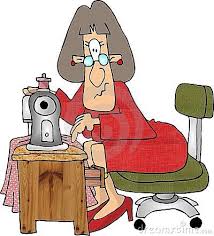 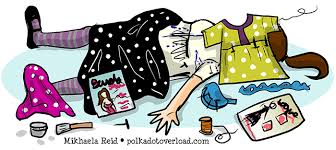 